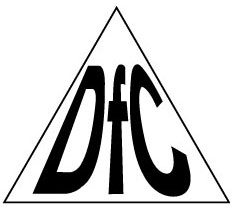 РУКОВОДСТВО ПОЛЬЗОВАТЕЛЯГРЕБНОЙ ТРЕНАЖЁРАртикул: RM101B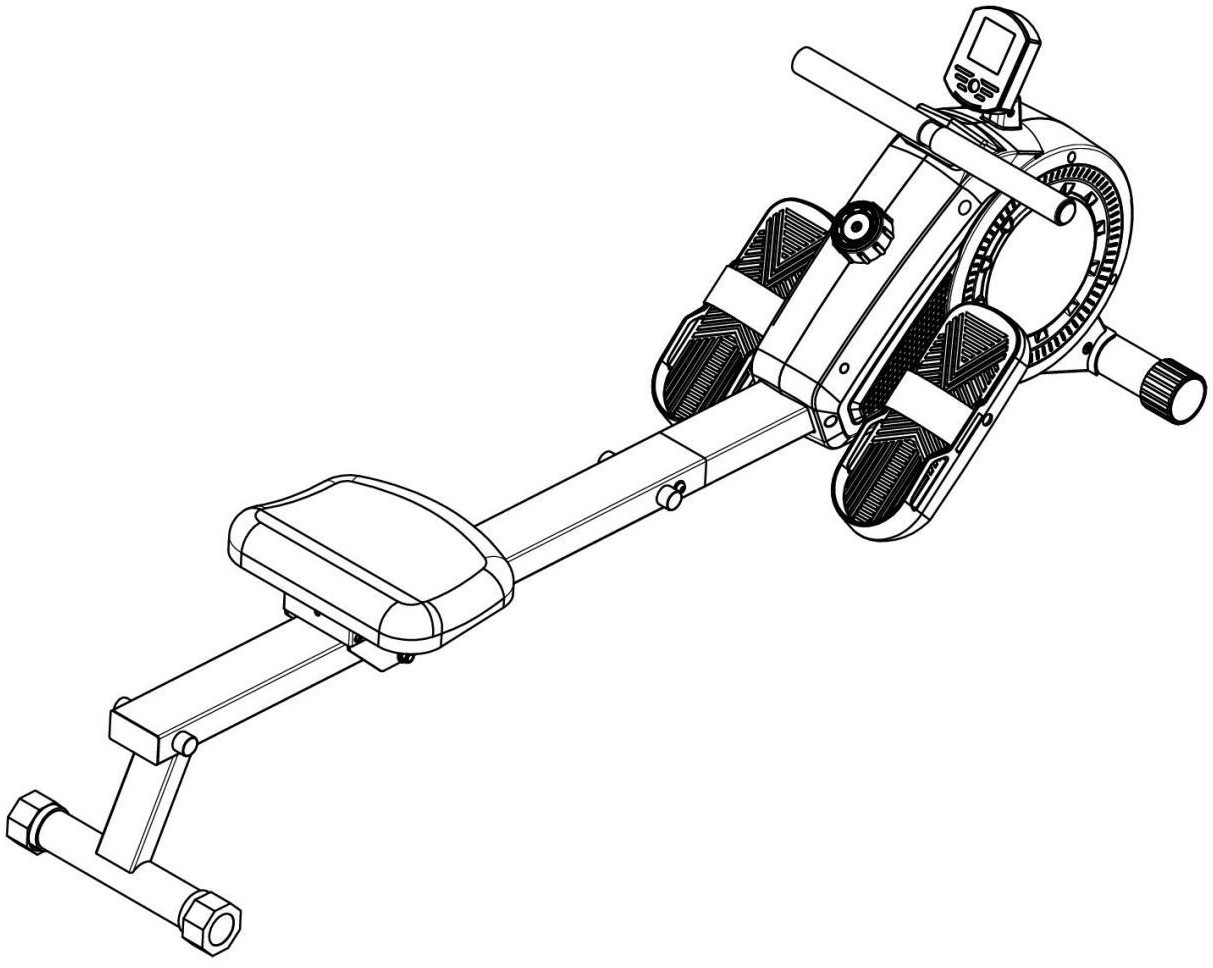 Внешний вид изделия может немного отличаться от иллюстраций, представленных в руководстве.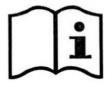 Перед началом эксплуатации устройства ознакомьтесь со всеми инструкциями. Сохраните данное руководство для дальнейшего использования.МЕРЫ БЕЗОПАСНОСТИПредупреждение: Перед сборкой и эксплуатацией тренажёра ознакомьтесь со всеми инструкциями в данном руководстве. Для безопасной и эффективной работы с тренажёром убедитесь, что оборудование правильно собрано и используется должным образом. Перед началом работы с тренажёром проконсультируйтесь со своим врачом, чтобы определить, есть ли у вас какие-либо медицинские или физические противопоказания, которые могут поставить под угрозу ваше здоровье и безопасность, или препятствовать правильному использованию оборудования. Обязательно обратитесь к врачу за рекомендациями, если вы принимаете лекарства, которые могут повлиять на ваш пульс, кровяное давление или уровень холестерина.  Чрезмерная нагрузка или неправильная работа с тренажёром может нанести вред вашему здоровью. Если во время тренировки вы почувствуете боль в груди, одышку, головокружение, слабость или другие болезненные симптомы, немедленно прекратите тренировку и обратитесь к врачу. Не подпускайте к тренажёру детей и домашних животных. Оборудование предназначено исключительно для взрослых!Используйте тренажёр на твёрдой ровной поверхности. Положите под тренажёр специализированное покрытие для защиты пола от загрязнений и любых других повреждений. Для обеспечения безопасности вокруг оборудования должно находиться не менее 0,6 метров свободного пространства. Перед использованием тренажёра убедитесь, что все болты и гайки надёжно затянуты.Используйте тренажёр только по его прямому назначению. Если при сборке или проверке оборудования вами были обнаружены неисправные компоненты, или вы услышали необычные шумы от оборудования во время использования, немедленно прекратите работу с тренажёром и сообщите вашему представителю о необходимости ремонта. Не используйте оборудование до тех пор, пока проблема не будет устранена. При использовании оборудования надевайте соответствующую спортивную одежду.                      Не рекомендуется надевать свободную одежду, которая может попасть в подвижные детали тренажёра или ограничить ваши движения. Максимально допустимый вес пользователя – 120 кг. Соблюдайте осторожность при подъёме или перемещении тренажёра, чтобы не травмировать спину. Тренажёр не предназначен для реабилитации или любого другого медицинского назначения. Храните руководство и сборочные инструменты должным образом, чтобы вы могли оперативно ими воспользоваться при необходимости.СБОРОЧНЫЙ ЧЕРТЁЖ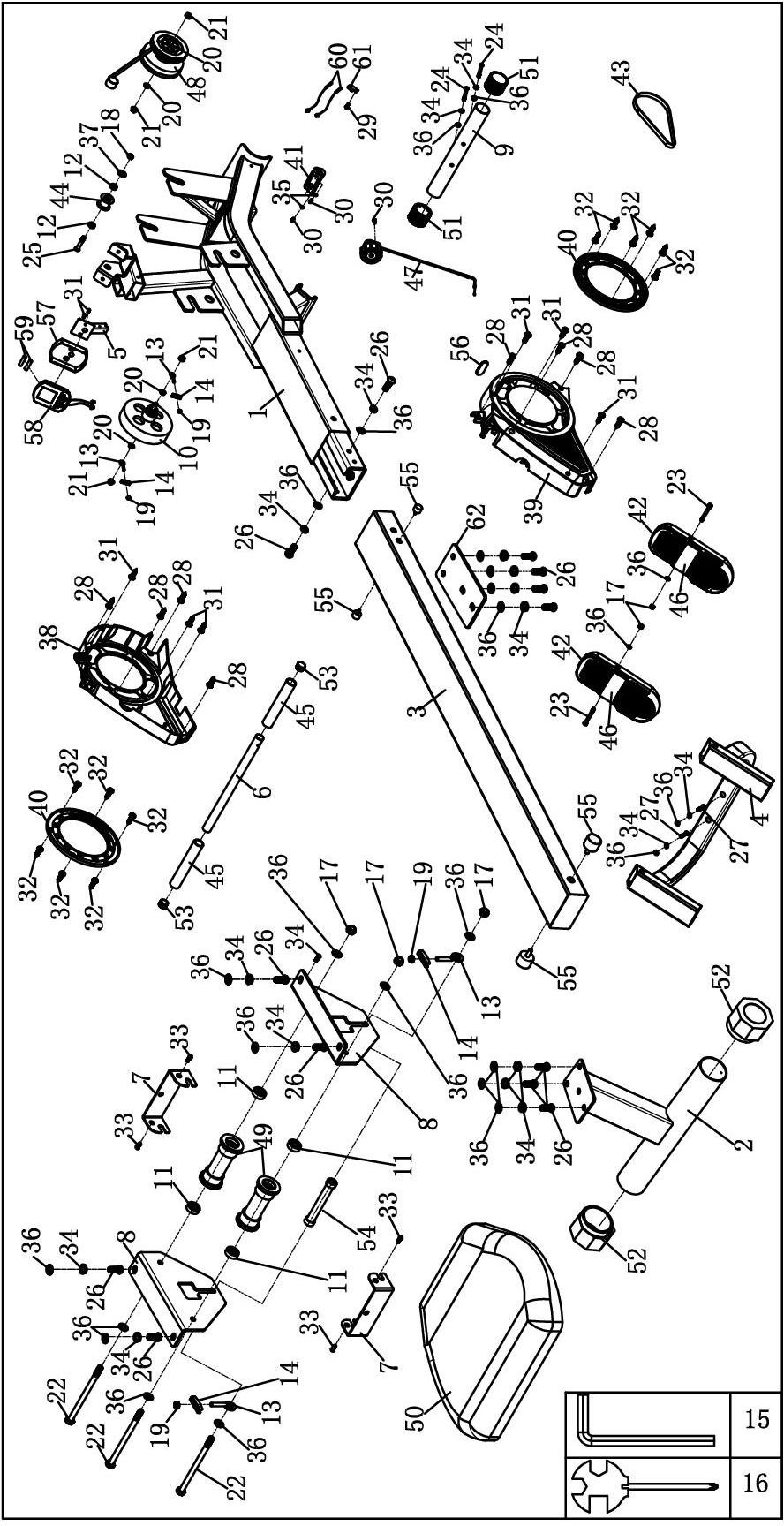 СПЕЦИФИКАЦИЯИНСТРУКЦИИ ПО СБОРКЕИЗОБРАЖЕНИЕ ОСНОВНЫХ КОМПОНЕНТОВДЛЯ СБОРКИ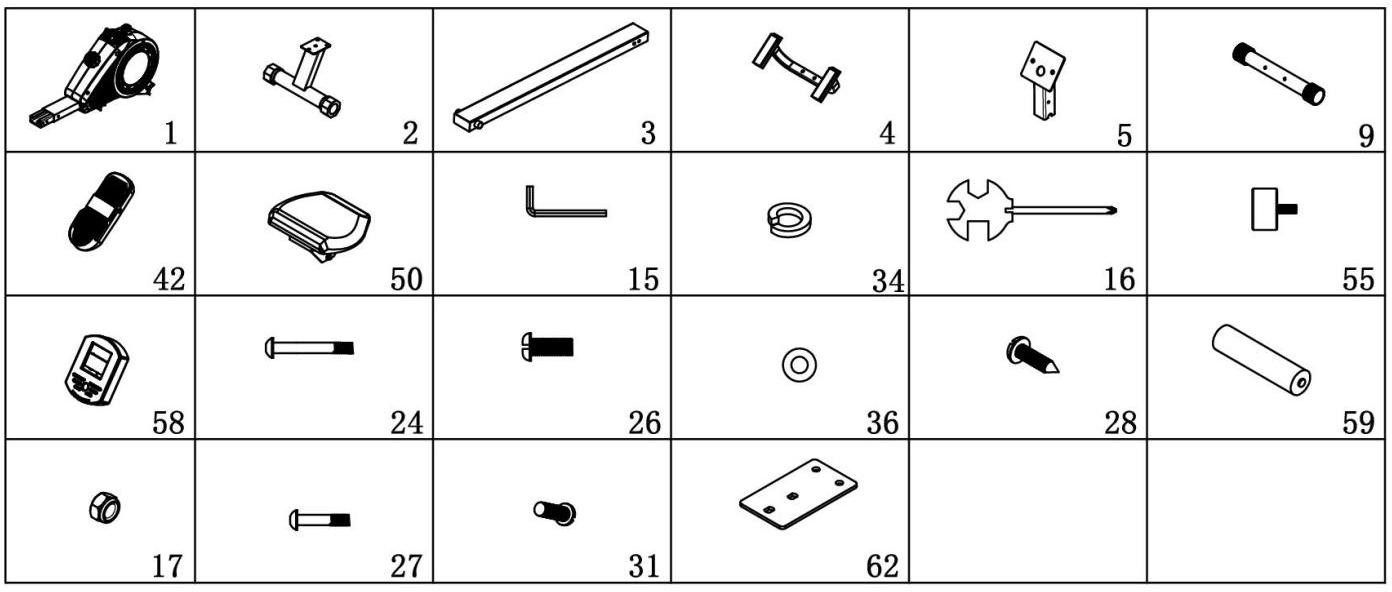 ПЕРЕЧЕНЬ ДЕТАЛЕЙИнструменты для сборки:#15 Шестигранник   S=5	 1 шт.	#16 Гаечный ключ с отвёрткой	S13/14/15 	1 шт.ШАГ 1:ИНСТРУКЦИИ ПО СБОРКЕ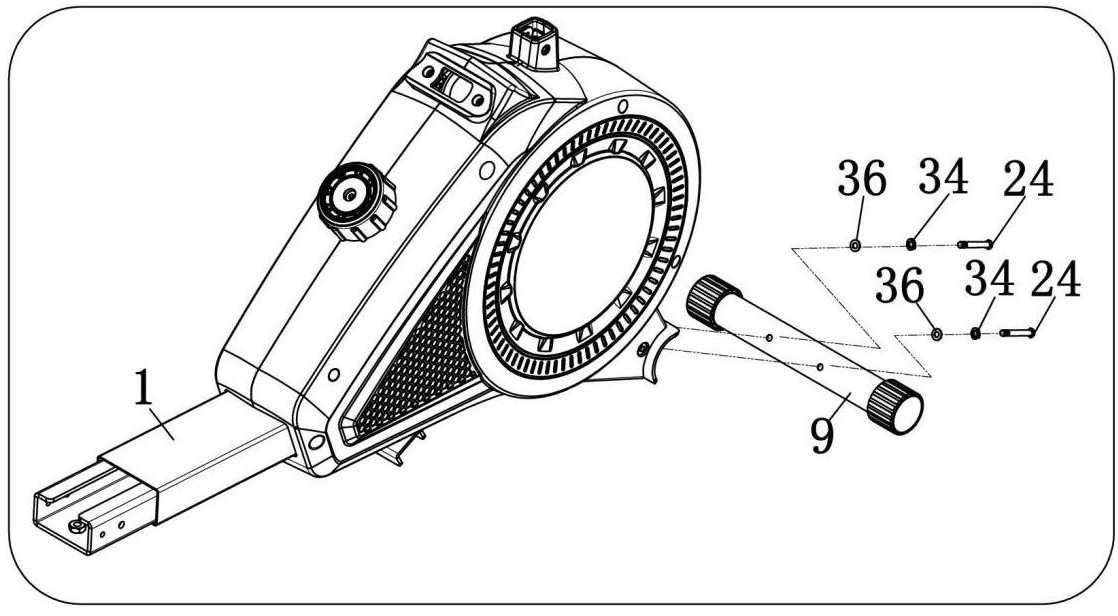 Прикрепите передний стабилизатор (9) к главной раме (1) при помощи болтов (24),                          шайб (36) и (34). Затяните крепёж при помощи шестигранника (15). ШАГ 2: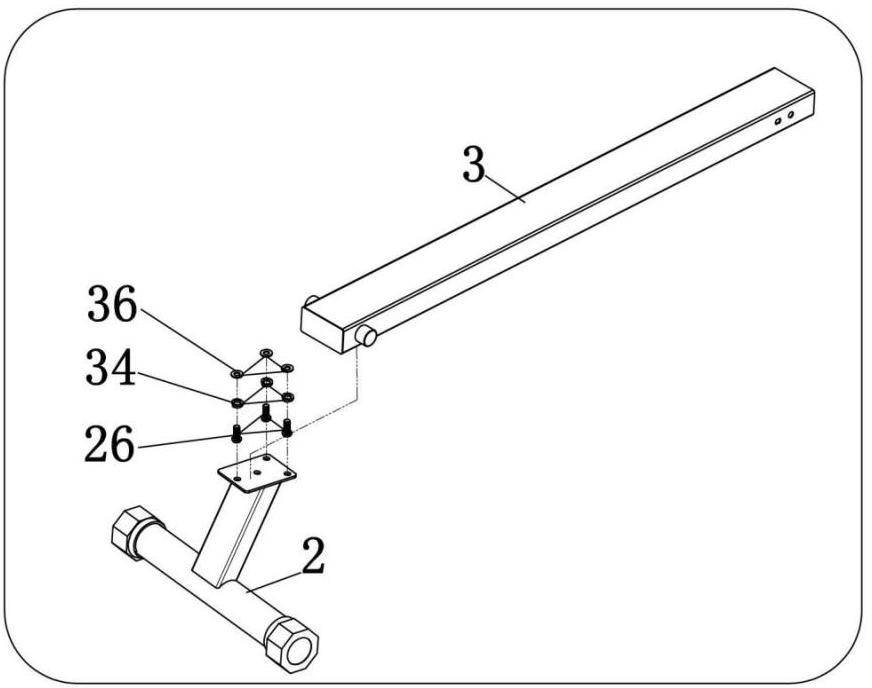 Прикрепите задний стабилизатор (2) к направляющей (3) при помощи болтов (26),                         шайб (36) и (34). ШАГ 3: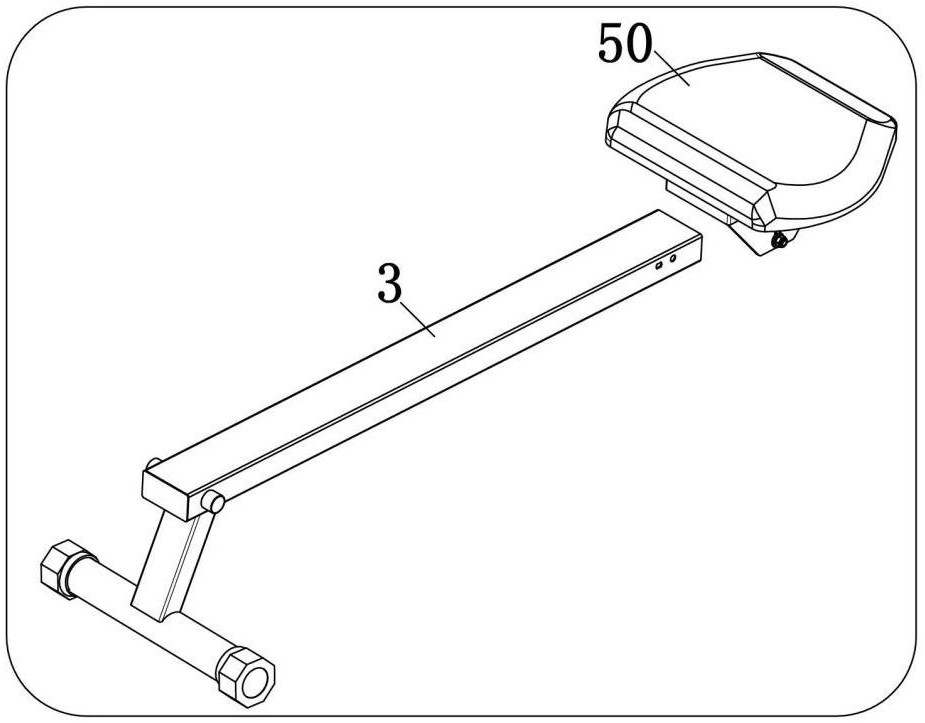 Установите сиденье (50) на направляющую (3) тренажёра.ШАГ 4: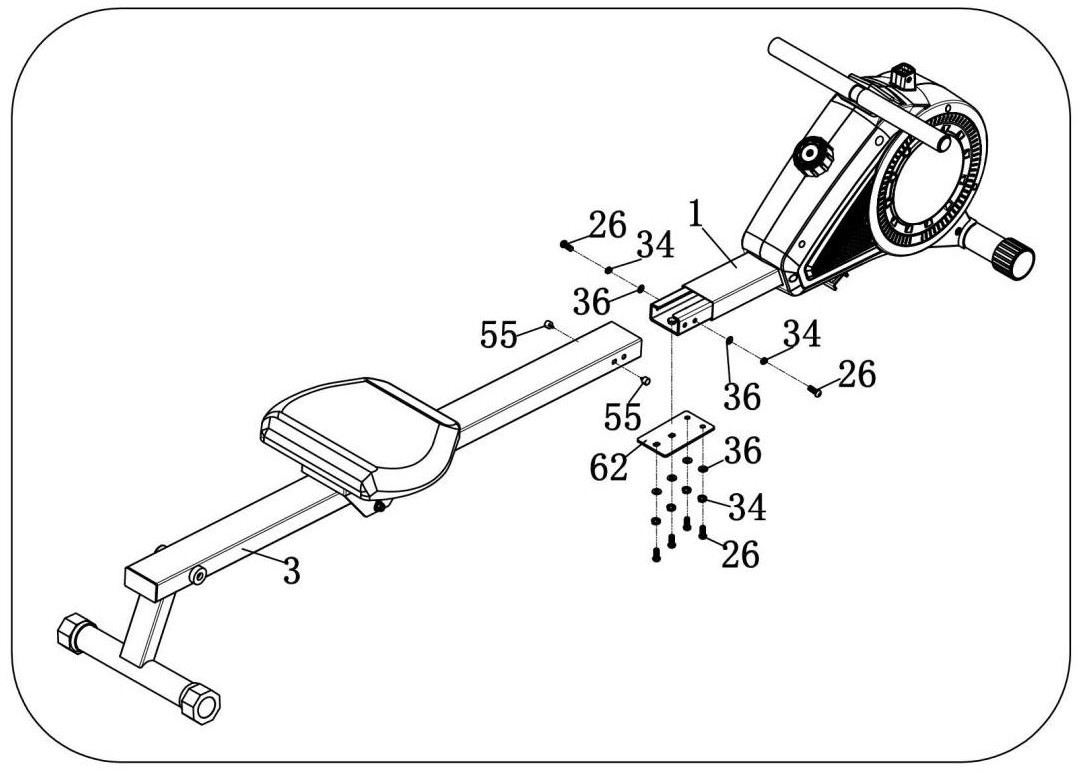 Подсоедините направляющую (3) к главной раме (1), закрепите конструкцию при помощи болтов (26), шайб (34) и (36), пластины (62).С двух сторон рамы (1) установите амортизаторы (55).ШАГ 5: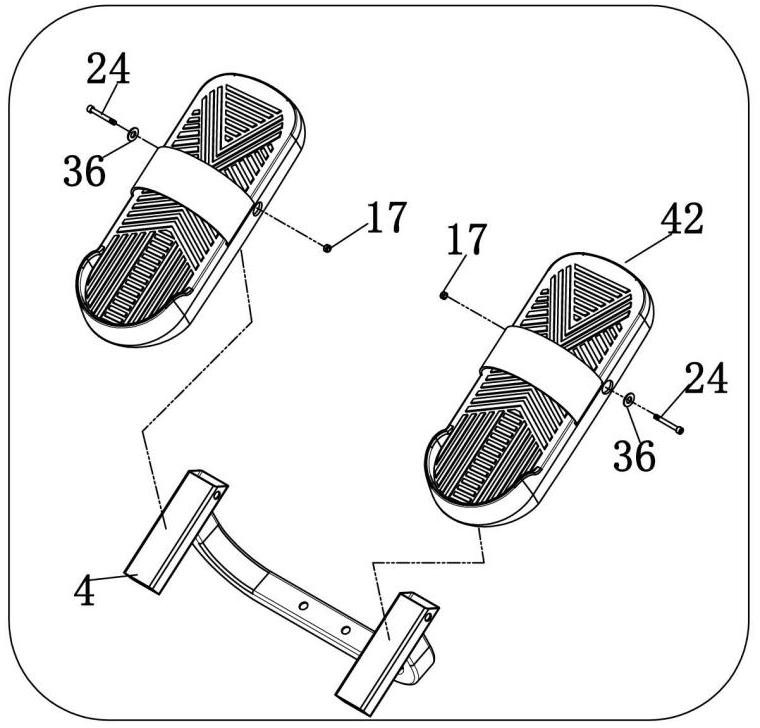 Закрепите педали (42) на кронштейне (4) при помощи болтов (24), шайб (36) и контргаек (17).ШАГ 6: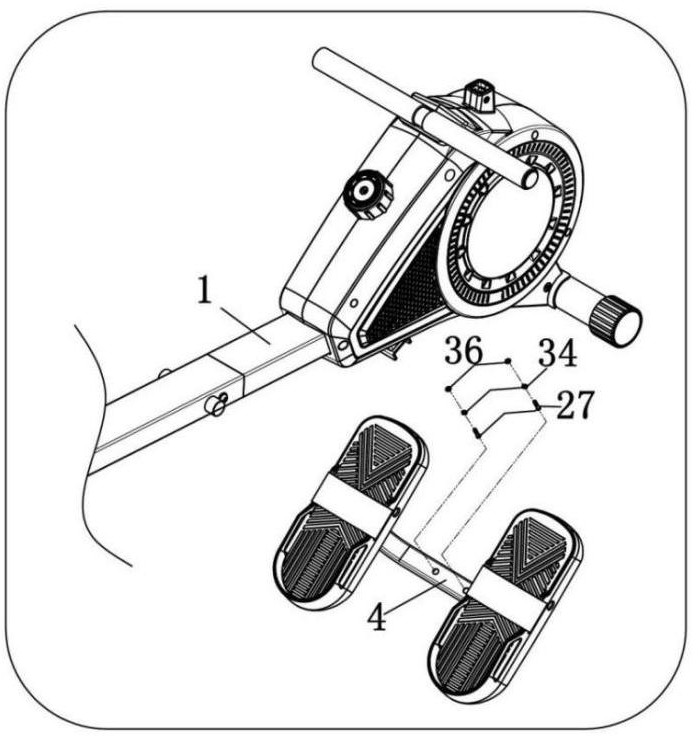 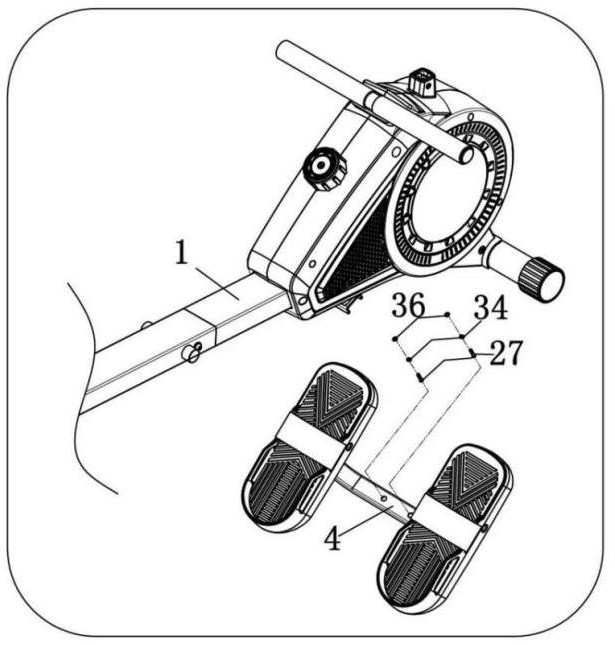 Прикрепите кронштейн (4) к главной раме (1) при помощи болтов (27), шайб (34) и (36).ШАГ 7: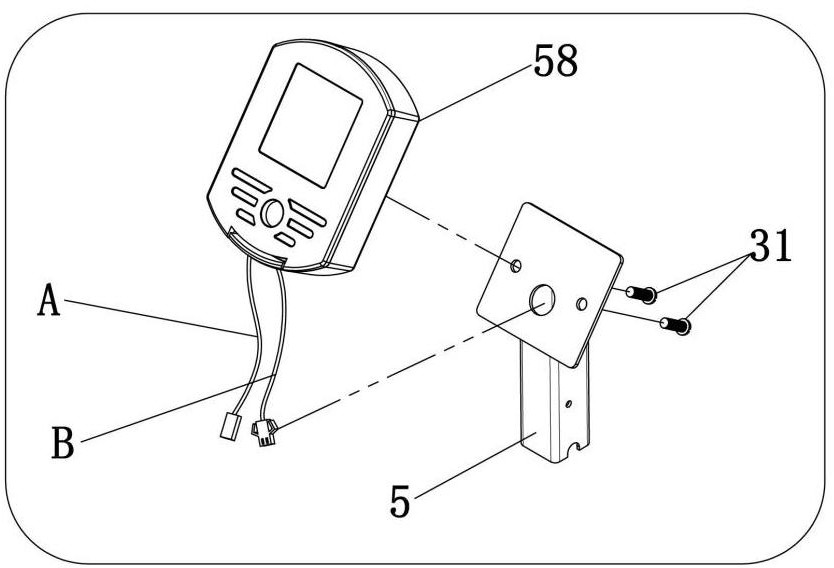 Установите провода (А) и (В) в отверстие кронштейна консоли (5), как показано на рисунке выше. Протяните провода через кронштейн (5), после чего закрепите консоль (58) на кронштейне (5) при помощи болтов (31).ШАГ 8: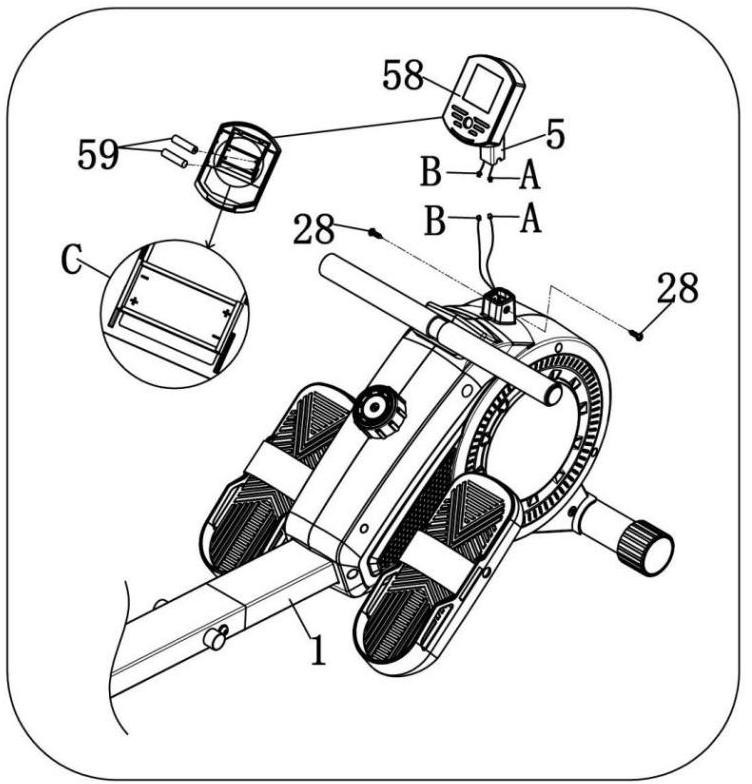 Откройте крышку батарейного отсека консоли (58) и установите батарейки (59), как показано на рисунке (схема С в увеличенном виде);Соедините одноименные провода консоли с проводами главной рамы (схема А-А, В-В);Установите кронштейн консоли (5) в соответствующий отсек на главной раме (1), закрепите конструкцию при помощи винта (28).РЕГУЛИРОВКА ПЕДАЛЕЙ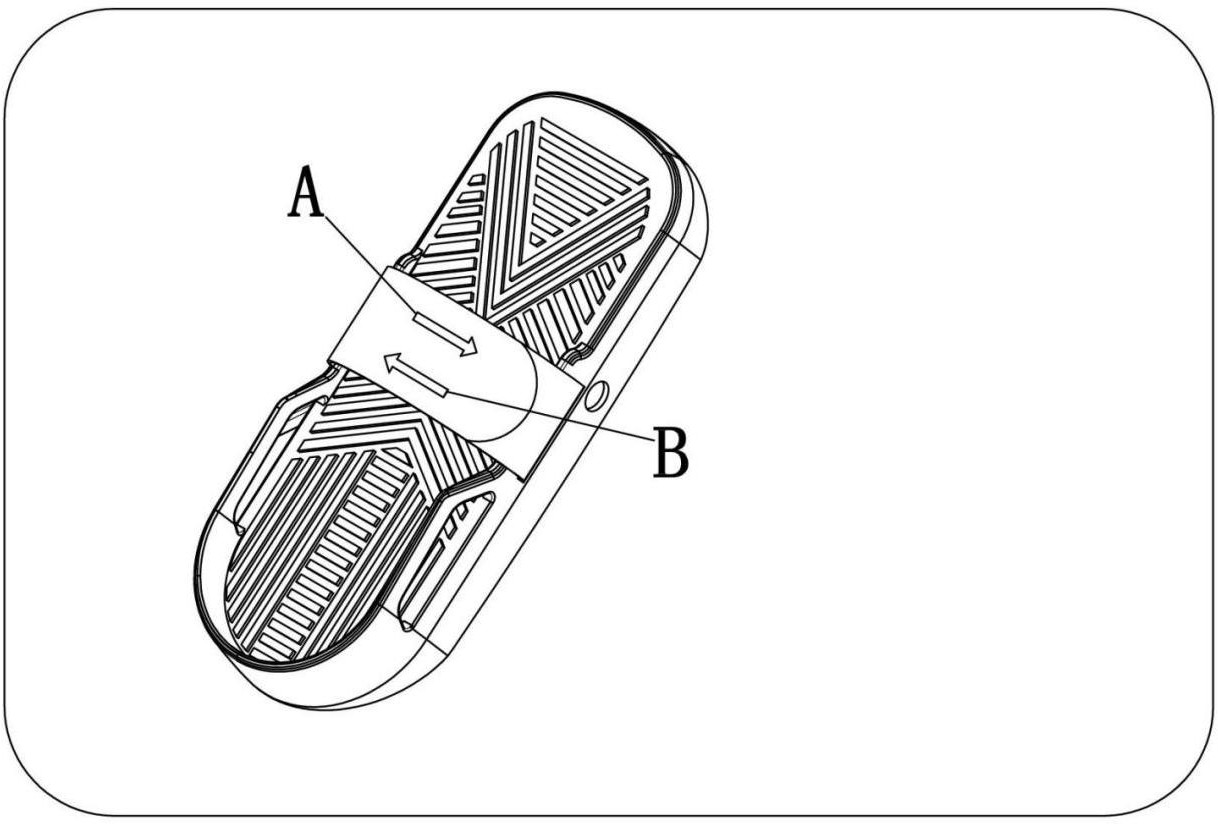 ПЕРЕМЕЩЕНИЕ ТРЕНАЖЁРА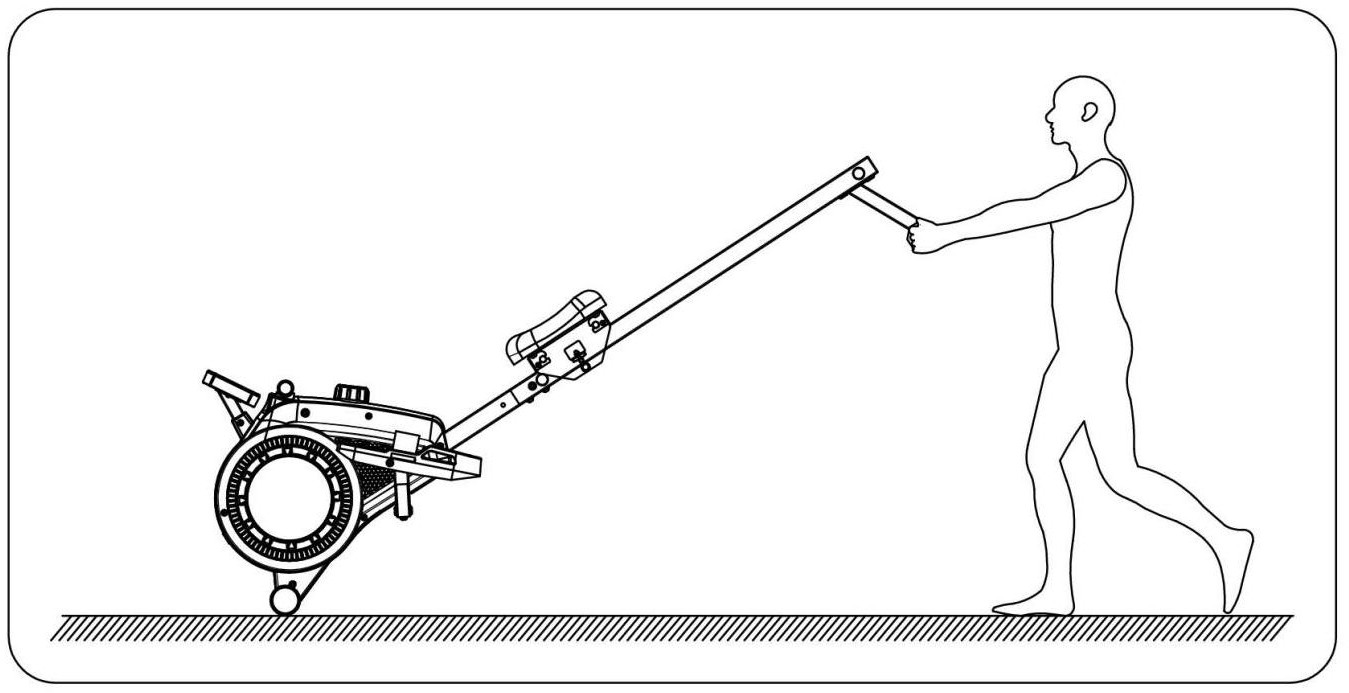 РЕГУЛИРОВКА ПОЛОЖЕНИЯ ТРЕНАЖЁРА И СОПРОТИВЛЕНИЯ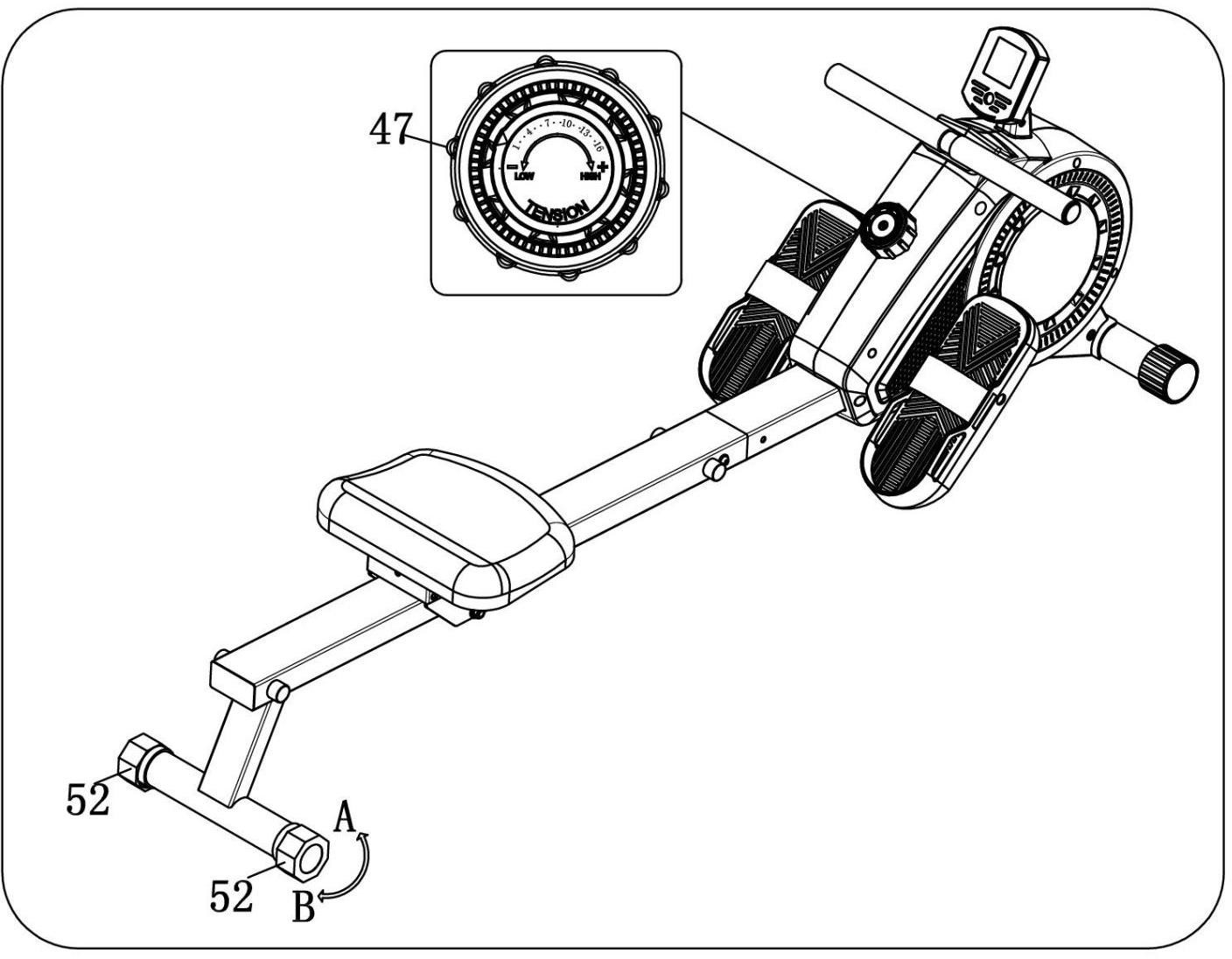 ИНСТРУКЦИЯ ПО РАБОТЕ С КОНСОЛЬЮ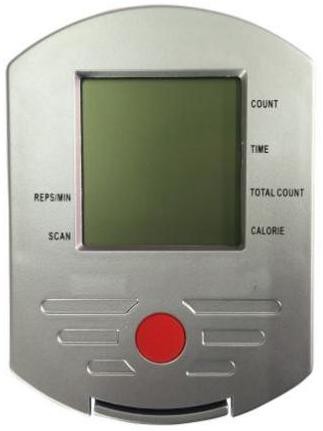 Функциональные кнопки:MODE (РЕЖИМ): используется для выбора параметров тренировки.При удержании кнопки в течение 3 секунд производится сброс параметров: продолжительности, количества гребков и калорий.Параметры тренировки:SCAN (режим сканирования): При переходе в режим сканирования параметры тренировки будут поочередно отображаться на дисплее с интервалом в 6 секунд.TIME (продолжительность): длительность тренировки.Times Count – CNT (количество гребков): количество гребков, выполненных во время тренировки.CAL (калории): количество калорий, сожжённых во время тренировки.Total number of times - TOT.CNT (общее количество гребков): количество гребков, выполненных за время работы тренажёра. Данный параметр зависит от времени работы батарейки – каждый раз при смене батарейки параметр обнуляется.Если тренажёр не используется более 4 минут, он переходит в режим ожидания, и дисплей консоли гаснет. Начните выполнять гребки, и работа тренажёра автоматически возобновится.Average speed - REPS/MIN (средняя скорость): количество гребков, выполненных за одну минуту (среднее значение).Диапазон допустимых значений и характеристик:ХРАНЕНИЕ И ТЕХНИЧЕСКОЕ ОБСЛУЖИВАНИЕ ТРЕНАЖЁРАХраните тренажёр в чистом и сухом месте.Для перемещения тренажёра используйте раму. Не используйте для этих целей сиденье – есть высокий риск смещения сиденья и, как следствие, защемления рук и пальцев.Если вы не планируете пользоваться тренажёром в течение длительного времени, выньте батарейки из консоли.Чистку тренажёра следует выполнять при помощи специальной впитывающей тряпки, которая позволит удалять любую влагу и избежать её скопления на тренажёре.Регулярно проверяйте, чтобы все крепежи были надёжно затянуты.Регулярно выполняйте осмотр тренажёра. При обнаружении изношенных / повреждённых деталей следует незамедлительно их заменить.№НаименованиеКол-во№НаименованиеКол-во1Главная рама132Болт ST4.2*9122Задний стабилизатор133Болт M6*843Направляющая134Пружинная шайба ⌀ 8154Кронштейн педалей135Плоская шайба ⌀ 525Кронштейн консоли136Плоская шайба ⌀ 8256Рукоятка для тяги137Плоская шайба ⌀ 1017Ограничитель238Левый защитный кожух18Крепёжная пластина239Правый защитный кожух19Передний стабилизатор140Декоративная накладка210Магнитное колесо141Установочная пластина (для крепления подлокотника)111Шариковый радиальный подшипник 608-2RS442Педаль212Шариковый радиальный подшипник 6000-2RS243Ремень PJ660/260J113Тяговый стержень444Шкив Φ45*35114Ограничитель стержня445Поролоновая накладка L=210мм215Шестигранник146Ремешок педали216Гаечный ключ с отвёрткой147Ручка регулировки сопротивления117Контргайка M8548Отводящее устройство118Контргайка M10149Направляющий ролик219Гайка M8450Сиденье120Гайка M10*1.0451Заглушка переднего стабилизатора221Гайка M10*1.0452Заглушка заднего стабилизатора222Болт M8*125353Круглая заглушка223Нейлоновая изоляционная прокладка φ23*φ10.5*2254Ограничительная втулка124Болт M8*65455Амортизатор425Болт M10*55156Противоскользящая накладка126Болт M8*201357Задняя крышка консоли127Болт M8*40258Консоль128Винт ST4.2*12859Сухая электрическая батарейка229Винт ST4.2*9.5160Нижний провод L=500м230Болт M5*10361Зажим131Болт ST4.2*13862Подкрепляющая пластина1№НаименованиеТех.хар-киКол-во№НаименованиеТех.хар-киКол-во1Главная рама158Консоль12Задний стабилизатор124БолтM8*6543Направляющая126БолтM8*2094Кронштейн педалей136Плоская шайбаΦ8155Кронштейн консоли128ВинтST4.2*1229Передний стабилизатор134Пружинная шайба81342Педаль250Сиденье115ШестигранникS=5155АмортизаторΦ25*18216Гаечный ключ с отвёрткойS13/14/15159Сухая электрическая батарея217КонтргайкаM8227БолтM8*40231БолтST4.2*13262Подкрепляющая пластина1Параметр тренировкиИнтервал сканирования6 секундПараметр тренировкиПродолжительность0:00—99:59Параметр тренировкиКоличество гребков0—9999 Параметр тренировкиКалории0:0—999.9 Параметр тренировкиОБЩЕЕ КОЛИЧЕСТВО ГРЕБКОВ0—9999 БатарейкаБатарейка2 шт. типа ААДопустимая рабочая температураДопустимая рабочая температура0—40 °СДопустимая температура храненияДопустимая температура хранения-0 °С —+60 °С